ПАМЯТКА ДЛЯ РОДИТЕЛЕЙКАК ПРЕДОТВРАТИТЬ ВЫПАДЕНИЕ РЕБЕНКА ИЗ ОКНАЕжегодно с наступлением весенне-летнего периода отмечается рост несчастных случаев, которые связаны с выпадением маленьких детей из окон.В большинстве случаев дети получают тяжелые травмы (черепно-мозговые, повреждения центральной нервной системы, конечностей, костей, внутренних органов), что требует длительного лечения и восстановления.Иногда ребенок так и не может полностью восстановить здоровье и остается инвалидом на всю жизнь. К сожалению, часто последствием выпадения из окна становится гибель ребенка. Для предотвращения несчастных случаев с детьми необходимо соблюдать ряд правил:1. Не оставлять окна открытыми, поскольку достаточно отвлечься на секунду, которая может стать последним мгновением в жизни ребенка или искалечить ее навсегда.2. Не использовать москитные сетки без соответствующей защиты окна. Ребенок видит некое препятствие впереди, уверенно опирается на него и в результате может выпасть вместе с сеткой, которая не рассчитана на вес даже годовалого ребенка.3.Не оставлять ребенка без присмотра, особенно играющего возле окон и стеклянных дверей.4. Не оставлять мебель поблизости окон, чтобы ребенок не забрался на подоконник.5. Не следует позволять детям прыгать на кровати или другой мебели, расположенной вблизи окон. 6. Тщательно подобрать аксессуары на окна. В частности, средства солнцезащиты, такие как жалюзи и рулонные шторы, должны быть без свисающих шнуров и цепочек. Ребенок может с их помощью взобраться на окно или запутаться в них и спровоцировать удушье.7. Установить на окна блокираторы, препятствующие открытию окна ребенком самостоятельно.Сделайте ваше окно безопасным! Жизнь наших детей бесценна...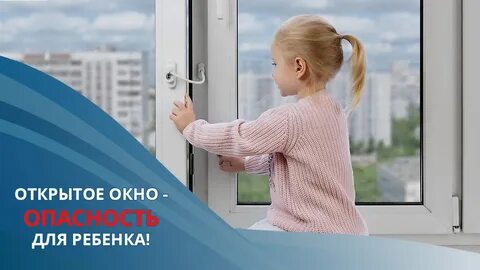 